18.02. 2022. Задание по Музыкальной информатике для I курса ТМВозможность переназначения инструментов в SibeliusПосмотреть обучающее видео:https://www.youtube.com/watch?v=CxCBVOPoE7g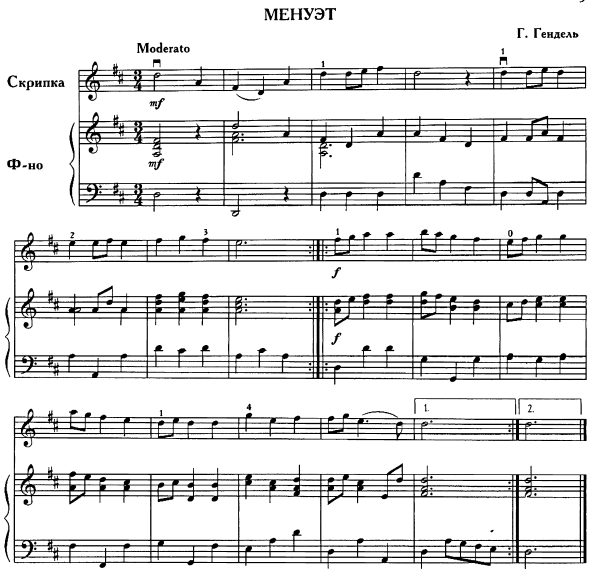 ЗаданиеНабрать ноты Менуэта Г. Генделя для скрипки, изменить тембры инструментов по желанию (#, скрипку на флейту и т.п.)1. Чтобы добавить такты в конце партитуры при наборе нот в программе Sibeliusнужно нажать:          а) Ctrl+B,          б) Ctrl + Shift+B,          в) Shift+B.2. Графическое обозначение «diminuendo» в Sibelius 7 доступно при нажатии на клавишу (сочетание клавиш)…            а) Ctrl+E,            б) Shift+H,            в) H3. Для транспонирования готовой партитуры или партии  в  Sibelius 7   необходимо:а) выделить необходимый фрагмент, вызвать окно транспонирования, задать условия транспонирования, произвести перенос в другую тональность;б) вызвать окно транспонирования, задать условия транспонирования, произвести перенос в другую тональность;в) выполнить команду «транспонирование духовых инструментов».4. Первую линию подтекстовки в Sibelius 7 можно вызвать сочетанием клавиш…а) Ctrl+L,б) Ctrl+Shift+B,в) Ctrl+Alt+T5. Чтобы удалить содержимое такта  в партитуре при наборе нот в Sibelius 7 нужно нажать:               a) Ctrl+Backspace,               б) Delete,               в) Enter6. Для смены размера в Sibelius 7 можно использовать клавишу …а) Z,б) T,в) K.7. Для смены тональности в Sibelius 7 можно использовать клавишу …а) Z,б) T,в) K.8. Для смены ключевого знака в Sibelius 7можно использовать клавишу …а) Zб) Fв) Q9. Чтобы добавить такты в середине партитуры  при наборе нот в Sibelius 7 нужно нажать:              а) Ctrl+B,              б) Ctrl + Shift+B,              в) Shift+B.10. В нотном редакторе Sibelius 7   предусмотрена функция экспорта партитуры…              а) только в формат PDF,              б) в аудио-форматы, графические форматы, миди-форматы,              в) партитуры можно сохранить только  с расширением .sib.